."From Oklahoma With Love" requires a tag of 8 counts at the end of the second pattern. Repeat the last 8 counts without the 1/4 turn.4 DIAGONALS: FORWARD, TOUCH, FORWARD, TOUCH, BACK, TOUCH, BACK, TOUCHOptional addition/variationVINE RIGHT, SCUFF/TURN ¼4 SWIVELS TRAVELING TO LEFT WHILE TOUCHING LEFT TOE-HEEL-TOE-HEELOption: 4 scoots with heel taps and finger clicks & raise left kneeSuggestion: For variety, try alternating these 2 options.3 TOE-HEEL STRUTS BACK WITH ARM SWINGS, STEP BACK, ROCK FORWARD4 QUARTER PIVOT TURNS: SMALL STEP FORWARD, TURN ¼ LEFT ONTO LEFT X4(RIGHT) FORWARD-LOCK-FORWARD, SCUFF, FORWARD, HOLD, TURN ½, HOLD(LEFT) FORWARD-LOCK-FORWARD, SCUFF, FORWARD, HOLD, TURN ½, HOLDSTOMP FORWARD, 3 ARCHING CLAPS TURNING ¼ LEFT, HEELS RIGHT-LIFT-LEFT, HOLDPlease notice that this returns you to your original starting wall.STEP-TOUCH-STEP-TOUCH TURNING ¼ TURN RIGHT, BIG STEP RIGHT, SLIDE 2, PUSHYou may contact right foot lightly against left heel, helping create the turn.REPEATRainbow Rhythm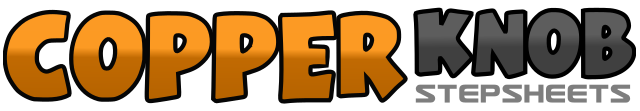 .......Count:64Wall:4Level:Intermediate.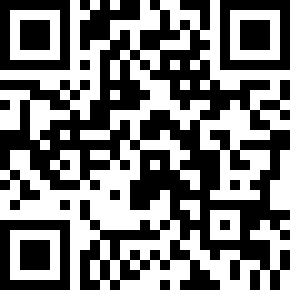 Choreographer:Bill Bader (CAN)Bill Bader (CAN)Bill Bader (CAN)Bill Bader (CAN)Bill Bader (CAN).Music:Live A Little - Mark ChesnuttLive A Little - Mark ChesnuttLive A Little - Mark ChesnuttLive A Little - Mark ChesnuttLive A Little - Mark Chesnutt........1-2Step right forward to right, touch left toe beside right3-4Step left forward to left, touch right toe beside left5-6Diagonal step right back right, touch left toe beside right7-8Diagonal step left back left, touch right toe beside left1Swing right arm right2Click fingers of right3Swing right arm left4Click fingers of right5-8Repeat 1-4 swings and clicks9-10Sidestep right, cross-step left behind11Sidestep right angled slightly right for upcoming turn12Turn ¼ right while scuffing left heel and lifting left knee (3:00)13Swivel right heel to left and touch left toe beside14Swivel right toe to left and touch left heel beside15Swivel right heel to left and touch left toe beside16Swivel right toe to left and touch left heel beside13Touch left heel tip to the floor. Click fingers of both hands with left hand low to left side and right arm bent 90 degrees with right hand forward. Upper body leans right slightly throuht count 16.&Scoot left: raise left knee and hop right slightly to left side14Touch left heel tip to the floor. Click fingers as above.&Scoot left: raise left knee and hop right slightly to left side15Touch left heel tip to the floor. Click fingers as above.&Scoot left: raise left knee and hop right slightly to left side16Touch left heel tip to the floor. Click fingers as above.17-18Touch left toe back swinging right arm forward and left arm back, lower left heel19-20Touch right toe back swinging left arm forward and right arm back, lower right heel21-22Touch left toe back swinging right arm forward and left arm back, lower left heel23-24Step ball of right back swinging left arm forward and right arm back, rock forward onto left25-26Small step with ball of right forward, turn ¼ left shifting weight onto left27-28Repeat 1-2 (step right forward, turn ¼ left)29-30Repeat 1-2 (step right forward, turn ¼ left)31-32Repeat 1-2 (step right forward, turn ¼ left) (returns to 3:00)33Step right forward but slightly crossed over left34Lock-step left: slide ball of left forward to right side of right heel35Step right forward36Scuff left heel forward37-38Step left forward, hold39-40Keeping feet in place: turn ½ right shifting weight onto right, hold (6:00)41Step left forward but slightly crossed over right42Lock-step right: slide ball of right forward to left side of left heel43Step left forward44Scuff right heel forward45-46Step right forward, hold47-48Keeping feet in place: turn ½ left shifting weight onto left, hold (3:00)49Stomp right forward50Clap #1: forward down to right at approximately waist level51Clap #2: near forehead. Hands rise smoothly arching up and left, following an imaginary rainbow's arch overhead.52Clap #3: over left shoulder and turn on balls of both feet ¼ left (12:00)53Swivel both heels diag.right (face left corner). Pull elbows back with arms bent and close to the body. Hands are low.54Lift both heels slightly and move hands forward a little55Swivel both heels diag.left (face right corner). Pull elbows back as above.56Hold57Step ball of right to right side (important: stay oriented toward 12:00)58Touch left toe beside right (right heel may swivel slightly right)59Step ball of left to left side60Touch right toe beside left turning on ball of left ¼ right (3:00)61Big sidestep right62-63Slide left toe close to right (2 counts)64"Push off": step ball of left slightly back